Муниципальное казенное общеобразовательное учреждение«Тушиловская основная общеобразовательная школа»Рассмотрено                                Согласовано                                      УтвержденоШМО учителей                             Зам/директора по УВР                     Директор ОУ_______/Н.С.Филиппова /       ______/С.Ю.Гребешкова/                 ________/Е.А.Смирнова |                                                     № протокола_____                                                                                  «           »_______2021 г.                                                          «            »________2021 г.           «        »_______2021 г.                     Приказ _____________                                                      Рабочая программаПредмет:  биологияКласс: 5 классКоличество часов в год: 34 ч.Количество часов в неделю: 1  ч.Учитель: Антропова В.П.Учебный год: 2021 – 2022г.с. ТушиловкаПояснительная записка. Настоящая рабочая программа по биологии разработана как нормативно-правовой документ для организации учебного процесса в 5 классе общеобразовательного учреждения Содержательный статус программы – базовая. Она определяет минимальный объем содержания курса биологии для основной школы и предназначена для реализации требований ФГОС второго поколения к условиям и результату образования обучающихся основной школы по биологии согласно учебному плану общеобразовательного учреждения Рабочая программа по биологии для 5 класса средней школы составлена на основе фундаментального ядра содержания общего образования, на основе рабочей государственной программы побиологии 5-9 классы стандарта второго поколения Москва «Дрофа» 2012 год, требований к результатам освоения основной образовательной программы основного общего образования, требований к структуре основной образовательной программы основного общего образования, прописанных в Федеральном государственном образовательном стандарте основного общего образования, а также Концепции духовно нравственного развития и воспитания гражданина России. Курс продолжает изучение естественнонаучных дисциплин, начатое в начальной школе по программе «Школа  России», одновременно являясь пропедевтической основой для изучения естественных наук в старшей школе. При этом программа построена таким образом, чтобы исключить как дублирование учебного материала начальной школы, так и ненужное опережение. Предлагаемая рабочая программа реализуется в учебниках биологии и учебно-методических пособиях, созданных коллективом авторов под руководством Н. И. Сонина.  	Состав линии УМК «Живой организм» (линейный вариант), «синяя» линия: А.А. Плешаков, Н.И. Сонин. «Биология. Введение в биологию. 5 класс» (№ 1186); Н.И. Сонин, В.И. Сонина. «Биология. Живой организм. 6 класс» (№ 1187); Н.И. Сонин, В.Б. Захаров. «Биология. Многообразие живых организмов. Бактерии, грибы, растения. 7 класс» (№ 1188); Н.И. Сонин, В.Б. Захаров. «Биология. Многообразие живых организмов. Животные. 8 класс» (№ 1189);  	М.Р. Сапин, Н.И. Сонин. «Биология. Человек. 9 класс» (№ 1190).  Значение биологических знаний для современного человека трудно переоценить. Помимо мировоззренческого значения, адекватные представления о живой природе лежат в основе мероприятий по поддержанию здоровья человека, его без опасности и производственной деятельности в любой отрасли хозяйства. Поэтому главная цель российского образования заключается в повышении его качества и эффективности получения и практического использования знаний. Для решения этой важнейшей задачи был принят новый государственный образовательный стандарт общего образования. В настоящее время базовое биологическое образование в основной школе должно обеспечить выпускникам высокую биологическую, экологическую и природоохранительную грамотность, компетентность в обсуждении и решении целого круга вопросов, связанных с живой природой. Решить эту задачу можно на основе преемственного развития знаний в области основных биологических законов, теорий и идей, обеспечивающих фундамент для практической деятельности учащихся, формирования их научного мировоззрения. Курс для учащихся 5 класса реализуют следующие цели: — систематизация знаний об объектах живой и неживой природы, их взаимосвязях, полученных в процессе изучения предмета «Окружающий мир. 1—4 классы»; — развитие познавательных интересов, интеллектуальных и творческих способностей учащихся; — формирование первичных умений, связанных с выполнением практических и лабораторных работ; — воспитание ответственного и бережного отношения к окружающей природе,  — формирование экологического мышления и основ гигиенических навыков.  Предлагаемый курс содержит системные знания. Преемственные связи между начальной, основной и старшей школой способствуют получению прочных знаний и формированию целостного взгляда на мир. В основу данного курса положен системно-деятельностный подход. Программа предусматривает проведение демонстраций, наблюдений, лабораторных и практических работ. Это позволяет вовлечь учащихся в разнообразную учебную деятельность, способствует активному получению знаний. Заявленное в программе разнообразие лабораторных и практических работ предполагает вариативность выбора учителем конкретных тем работ и форм их проведения с учётом материального обеспечения школы, профиля класса и резерва времени.   Данный курс имеет линейную структуру. Учебное содержание курса биологии включает:  Биология. Введение в биологию. 5 класс А.А. Плешаков, Н.И.Сонин, 34 ч, 1 ч в неделю. В разделе 4. Человек на Земле вынесены 2 часа, они отводятся на обобщающее повторение и итоговый контроль. Курс 5 класса выполняет пропедевтическую функцию. В 5 классе происходит становление первичного фундамента биологических знаний. У учащихся формируется понятие «живой организм», которое в последующих классах конкретизируется на примерах живых организмов различных групп. В 6 классе вводятся основные понятия биологии; сокращение материала в учебнике и его разноуровневое представление позволяют преподавать курс и 1, и 2 часа в неделю. Далее детально изучается многообразие живого мира: в 7 классе – растения, грибы, бактерии; в 8 классе – животные; в 9 классе – человек. Особенностью линии является то, что все общебиологические знания, необходимые для успешной сдачи ОГЭ и для продолжения изучения предмета в старшей школе, логически включены в учебники, являясь неотъемлемыми элементами основного материала. Так, в учебник для 9 класса добавлен раздел «Человек и биосфера», а при изучении определённой группы живых организмов рассматриваются экологические и эволюционные аспекты этой части живой природы: экология растений (7 класс), экология животных (8 класс), экология человека (9 класс), эволюция растений (7 класс) и т.д.  Общее число учебных часов за период обучения с 5 по 9 класса составляет 272/238 часов в  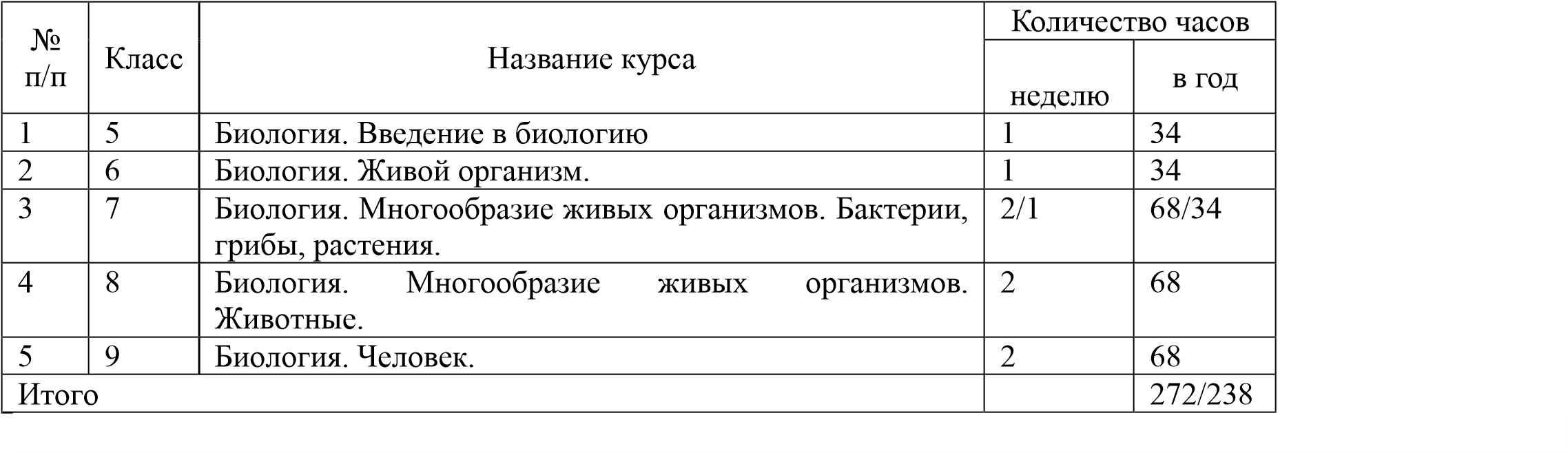 Результаты изучения предмета в основной школе разделены на предметные, метапредметные, личностные и указаны в конце тем, разделов и курсов соответственно.   Цели биологического образования в основной школе формулируются на нескольких уровнях: глобальном, метапредметные, личностном и предметном, на уровне требований к результатам освоения содержания предметных программ. Глобальные цели формулируются с учетом рассмотрения биологического образования как компонента системы образования в целом, поэтому они являются наиболее общими и социально значимыми. Глобальными целями биологического образования являются: социализация обучаемых как вхождение в мир культуры и социальных отношений, обеспечивающее включение учащихся в ту или иную группу или общность- носителя ее норм, ценностей, ориентаций, осваиваемых в процессе знакомства с миром живой природы; приобщение к познавательной культуре как системе познавательных (научных) ценностей, накопленных обществом в сфере биологической науки. Помимо этого, биологическое образование призвано обеспечить: ориентацию в системе моральных норм и ценностей: признание высокой ценности жизни во всех ее проявлениях, здоровья своего и других людей; экологическое сознание; воспитание любви к природе; развитие познавательных мотивов, направленных на получение нового знания о живой природе; познавательных качеств личности, связанных с усвоением основ научных знаний, овладением методами исследования природы, формированием интеллектуальных умений; овладение ключевыми компетентностями: учебно-познавательными, информационными, ценностно- смысловыми, коммуникативными. формирование у учащихся познавательной культуры, осваиваемой в процессе познавательной деятельности, и эстетической культуры как способности к эмоционально-ценностному отношению к объектам живой природы. Ценностные ориентиры содержания предмета биологии.  В качестве ценностных ориентиров биологического образования выступают объекты, изучаемые в курсе биологии, к которым у учащихся формируется ценностное отношение. При этом ведущую роль играют познавательные ценности, так как данный учебный предмет входит в группу предметов познавательного цикла, главная цель которых заключается в изучении природы.  Основу познавательных ценностей составляют научные знаний и научные методы познания. Познавательные ценностные ориентиры, формируемые в процессе изучения биологии, проявляются в признании: ценности научного знания, его практической значимости, достоверности; ценности биологических методов исследования живой и неживой природы; понимание сложности и противоречивости самого процесса познания; уважительное отношение к созидательной, творческой деятельности; понимание необходимости здорового образа жизни; осознание необходимости соблюдать гигиенические правила и нормы; сознательный выбор будущей профессиональной деятельности.  Курс биологии обладает возможностями для формирования коммуникативных ценностей, основу которых составляют процесс общения и грамотная речь. Коммуникативные ценностные ориентации курса способствуют: правильному использованию биологической терминологии и символики; развитию потребности вести диалог, выслушивать мнение оппонента, участвовать в дискуссии;  развитию способности открыто выражать и аргументированно отстаивать свою точку зрения.  Курс биологии в наибольшей мере, по сравнению с другими школьным курсами, направлен на формирование нравственных ценностей – ценности жизни во всех ее проявлениях, включая понимание самоценности, уникальности и неповторимости всех живых объектов, в том числе и человека.  Ценностные ориентации, формируемые в курсе биологии в сфере эстетических ценностей, предполагают воспитание у учащихся способности к восприятию и преобразованию живой природы по законам красоты, гармонии; эстетического отношения к объектам живой природы.  Все выше обозначенные ценности и ценностные ориентации составляют в совокупности основу для формирования ценностного отношения к природе, обществу, человеку в контексте общечеловеческих ценностей истины, добра и красоты. Планируемые результаты освоения учебной  программы по биологии в 5 классе: Обучение биологии в 5 классе должно быть направлено на достижение обучающимися следующих личностных результатов: знание основных принципов и правил отношения к живой природе, основ здорового образа жизни; реализация установок здорового образа жизни; сформированность познавательных интересов и мотивов, направленных на изучение живой природы; анализировать, сравнивать, делать выводы и др.; эстетического отношения к живым объектам. Метапредметными результатами освоения учениками 5 класса программы по биологии являются: овладение составляющими исследовательской и проектной деятельности, включая умения видеть проблему, ставить вопросы, давать определения, понятия, наблюдать, проводить эксперименты, делать выводы. умение работать с разными источниками биологической информации (в тексте учебника, биологический словарях и справочниках), анализировать и оценивать информацию. способность выбирать целевые и смысловые установки в своих действиях и поступках по отношению к живой природе, здоровью. умение использовать речевые средства для дискуссии, сравнивать разные точки зрения, отстаивать свою позицию. Предметными результатами освоения учениками 5 класса программы по биологии являются: В познавательной (интеллектуальной) сфере: выделение существенных признаков биологических объектов (отличительных признаков живых организмов; клеток и организмов растений, животных, грибов и бактерий; организма человека; видов, экосистем; биосферы) и процессов (питания, дыхания, выделения, транспорт веществ, рост, развитие, размножение, регуляция жизнедеятельности организмов). приведение доказательств взаимосвязи человека и окружающей среды; необходимости защиты окружающей среды; объяснение роли биологии практической деятельности людей; роли различных организмов в жизни человека; значение биологического разнообразия для сохранения биосферы; различие на таблицах частей и органоидов клетки; на живых объектах и таблицах органов цветкового растения, органов и систем органов животных; съедобных и ядовитых грибов; опасных для человека растения и животных; сравнение биологических объектов и процессов, умение делать выводы на основе сравнения;  выявление взаимосвязей между особенностями строения клеток, тканей, органов, системой органов и их функциями; овладение методами биологической науки: наблюдения и описания биологических объектов; постановка биологических экспериментов и объяснение их результатов. В ценностно-ориентационной сфере: знание основных правил поведения в природе и основ здорового образа жизни. В сфере трудовой деятельности: знание и соблюдение правил работы в кабинете биологии; соблюдение 	правил 	работы 	с 	биологическими 	приборами 	и 	инструментами (препаровальные иглы, скальпели, лупы, микроскопы). 4.В сфере физической деятельности: освоение приёмов выращивания и размножения культурных растений, ухода за ними. 5. В эстетической сфере:  выявление эстетических достоинств объектов живой природы.  	 	Формирование УУД средствами учебного предмета «Биология » Место предмета в базисном учебном плане.В учебном плане 5 класса не отводится  время на изучении биологии, поэтому этот час взят за счёт компонента. Класс: 5 Учитель: Антропова В.П. Количество часов: Всего - 34, в неделю 1 час. Планирование составлена, на основе рабочей государственной программы по биологии 5-9 классы стандарта второго поколения Москва «Дрофа» 2014 год по биологии  для основного общего образования и авторской программы авторов Н.И. Сонин, В.Б. Захаров. Учебник: Биология. Введение в биологию. 5 класс А.А. Плешаков,  Н.И.Сонин  Тематическое планирование  по биологии в 5 классе состоит из четырех разделов: Живой организм: строение и изучение Многообразие живых организмов Среда обитания живых организмов Человек на Земле  Для контроля и оценивания знаний учащихся по биологии в 5 классе проводится вводная, промежуточная, итоговая диагностика. По разделам проводится разноуровневое тестирование. Тематическое планирование с учетом рабочей программы воспитанияс указанием количества часов, отводимых на изучение каждой темыСодержание тем учебного курса Раздел 1. Живой организм: строение и изучение (8 ч)  Многообразие живых организмов. Основные свойства живых организмов: клеточное строение, сходный химический состав, обмен веществ и энергии, питание, дыхание, выделение, рост и развитие, раздражимость, движение, размножение. Биология — наука о живых организмах. Разнообразие биологических наук. Методы изучения природы: наблюдение, эксперимент (опыт), измерение. Оборудование для научных исследований (лабораторное оборудование, увеличительные приборы, измерительные приборы). Увеличительные приборы: ручная лупа, световой микроскоп. Клетка — элементарная единица живого. Безъядерные и ядерные клетки. Строение и функции ядра, цитоплазмы и её органоидов. Хромосомы, их значение. Различия в строении растительной и животной клеток. Содержание химических и элементов в клетке. Вода, другие неорганические вещества, их роль в жизнедеятельности клеток. Органические вещества: белки, жиры, углеводы, нуклеиновые кислоты, их роль в клетке. Вещества и явления в окружающем мире. Великие естествоиспытатели. Предметные результаты обучения  	Учащиеся должны знать: — основные признаки живой природы; — устройство светового микроскопа; — основные органоиды клетки; — основные органические и минеральные вещества, входящие в состав клетки; ведущих естествоиспытателей и их роль в изучении природы.  	Учащиеся должны уметь: — объяснять значение биологических знаний в повседневной жизни; — характеризовать методы биологических исследований; — работать с лупой и световым микроскопом; — узнавать на таблицах и микропрепаратах основные органоиды клетки; — объяснять роль органических и минеральных веществ в клетке; — соблюдать правила поведения и работы с приборами и инструментами в кабинете биологии. Метапредметные результаты обучения Учащиеся должны уметь: — проводить простейшие наблюдения, измерения, опыты; — ставить учебную задачу под руководством учителя; — систематизировать и обобщать разные виды информации; — составлять план выполнения учебной задачи. Раздел 2. Многообразие живых организмов (14 ч)  Развитие жизни на Земле: жизнь в Древнем океане; леса каменноугольного периода; расцвет древних пресмыкающихся; птицы и звери прошлого. Разнообразие живых организмов. Классификация организмов. Вид. Царства живой природы: Бактерии, Грибы, Растения, Животные. Существенные признаки представителей основных царств, их характеристика, строение, особенности жизнедеятельности, места обитания, их роль в природе и жизни человека. Охрана живой природы. Предметные результаты обучения  	Учащиеся должны знать: — существенные признаки строения и жизнедеятельности изучаемых биологических объектов; — основные признаки представителей царств живой природы.  	Учащиеся должны уметь: — определять принадлежность биологических объектов к одному из царств живой природы; — устанавливать черты сходства и различия у представителей основных царств; — различать изученные объекты в природе, на таблицах; — устанавливать черты приспособленности организмов к среде обитания; — объяснять роль представителей царств живой природы в жизни человека. Метапредметные результаты обучения  	Учащиеся должны уметь: — проводить простейшую классификацию живых организмов по отдельным царствам; — использовать дополнительные источники информации для выполнения учебной задачи; — самостоятельно готовить устное сообщение на 2— 3 мин. Раздел 3. Среда обитания живых организмов (4 ч)  Наземно-воздушная, водная и почвенная среды обитания организмов. Приспособленность организмов к среде обитания. Растения и животные разных материков (знакомство с отдельными представителями живой природы каждого материка). Природные зоны Земли: тундра, тайга, смешанные и широколиственные леса, травянистые равнины —степи и саванны, пустыни, влажные тропические леса. Жизнь в морях и океанах. Сообщества поверхности и толщи воды, донное сообщество, сообщество кораллового рифа, глубоководное сообщество. Предметные результаты обучения  	Учащиеся должны знать: — основные среды обитания живых организмов; — природные зоны нашей планеты, их обитателей.  	Учащиеся должны уметь: — сравнивать различные среды обитания; — характеризовать условия жизни в различных средах обитания; сравнивать условия обитания в различных природных зонах; — выявлять черты приспособленности живых организмов к определённым условиям; — приводить примеры обитателей морей и океанов; — наблюдать за живыми организмами. Метапредметные результаты обучения  	Учащиеся должны уметь: — находить и использовать причинно следственные связи; — строить, выдвигать и формулировать простейшие гипотезы; — выделять в тексте смысловые части и озаглавливать их, ставить вопросы к тексту.  Раздел 4. Человек на Земле (5ч)  Научные представления о происхождении человека. Древние предки человека: дриопитеки и австралопитеки. Человек умелый. Человек прямоходящий. Человек разумный (неандерталец, кроманьонец, современный чело век). Изменения в природе, вызванные деятельностью чело века. Кислотные дожди, озоновая дыра, парниковый эффект, радиоактивные отходы. Биологическое разнообразие, его обеднение и пути сохранения. Опустынивание и его причины, борьба с опустыниванием. Важнейшие экологические проблемы: сохранение биологического разнообразия, борьба с уничтожением лесов и опустыниванием, защитапланеты от всех видов загрязнений. Здоровье человека и безопасность жизни. Взаимосвязь здоровья и образа жизни. Вредные привычки и их профилактика. Среда обитания человека. Правила поведения человека в опасных ситуациях природного происхождения. Простейшие способы оказания первой помощи. Демонстрация Ядовитые растения и опасные животные своей местности.  Требования к уровню подготовки учащихся, обучающих по данной программе Предметные результаты обучения  	Учащиеся должны знать: — основные признаки живой природы; — устройство светового микроскопа; — основные органоиды клетки; — основные органические и минеральные вещества, входящие в состав клетки; — ведущих естествоиспытателей и их роль в изучении природы. — проводить простейшие наблюдения, измерения, опыты; — ставить учебную задачу под руководством учителя; — систематизировать и обобщать разные виды информации; — составлять план выполнения учебной задачи. — существенные признаки строения и жизнедеятельности изучаемых биологических объектов; — основные признаки представителей царств живой природы. — основные среды обитания живых организмов; — природные зоны нашей планеты, их обитателей.  	Учащиеся должны уметь: — объяснять значение биологических знаний в повседневной жизни; — характеризовать методы биологических исследований; — работать с лупой и световым микроскопом; — узнавать на таблицах и микропрепаратах основные органоиды клетки; — объяснять роль органических и минеральных веществ в клетке; — соблюдать правила поведения и работы с приборами и инструментами в кабинете биологии. — определять принадлежность биологических объектов к одному из царств живой природы; — устанавливать черты сходства и различия у представителей основных царств; — различать изученные объекты в природе, на таблицах; — устанавливать черты приспособленности организмов к среде обитания; — объяснять роль представителей царств живой природы — сравнивать различные среды обитания; — характеризовать условия жизни в различных средах обитания; сравнивать условия обитания в различных природных зонах; — выявлять черты приспособленности живых организмов к определённым условиям; — приводить примеры обитателей морей и океанов; — наблюдать за живыми организмами. Метапредметные результаты обучения  	Учащиеся должны уметь: — проводить простейшую классификацию живых организмов по отдельным царствам; — использовать дополнительные источники информации для выполнения учебной задачи; — самостоятельно готовить устное сообщение на 2— 3 мин. — находить и использовать причинно следственные связи; — строить, выдвигать и формулировать простейшие гипотезы; — выделять в тексте смысловые части и озаглавливать их, ставить вопросы к тексту — объяснять причины негативного влияния хозяйственной деятельности человека на природу; — объяснять роль растений и животных в жизни человека; — обосновывать необходимость принятия мер по охране живой природы; — соблюдать правила поведения в природе; — различать на живых объектах, таблицах опасные для жизни человека виды растений и животных; — вести здоровый образ жизни и проводить борьбу с вредными привычками своих товарищей. 	 — работать в соответствии с поставленной задачей; — составлять простой и сложный план текста; — участвовать в совместной деятельности; — работать с текстом параграфа и его компонентами; — узнавать изучаемые объекты на таблицах, в природе. Учащиеся должны знать: — предков человека, их характерные черты, образ жизни; — основные экологические проблемы, стоящие перед современным человечеством; — правила поведения человека в опасных ситуациях природного происхождения; — простейшие способы оказания первой помощи при ожогах, обморожении и др. Личностные результаты обучения — Формирование ответственного отношения к обучению; — формирование познавательных интересов и мотивов к бучению; — формирование навыков поведения в природе, осознания ценности живых объектов; — осознание ценности здорового и безопасного образа жизни; — формирование основ экологической культуры. Ученик получит возможность учиться: —  соблюдать правила работы в кабинете биологии, с биологическими приборами и инструментами; —  использовать приёмы оказания первой помощи при отравлении ядовитыми грибами, — выделять эстетические достоинства некоторых объектов живой природы; —  осознанно соблюдать основные принципы и правила отношения к живой природе; —  ориентироваться в системе моральных норм и ценностей по отношению к объектам живой природы (признание высокой ценности жизни во всех её проявлениях, экологическое сознание, эмоционально-ценностное отношение к объектам живой природы); —  находить информацию о живых объектах в научно-популярной литературе, биологических словарях и справочниках, анализировать, оценивать её и переводить из одной формы в другую; —  выбирать целевые и смысловые установки в своих действиях и поступках по отношению к живой природе. — соблюдать правила работы в кабинете биологии, с биологическими приборами и инструментами; —  использовать приёмы оказания первой помощи при отравлении ядовитыми грибами, —  выделять эстетические достоинства некоторых объектов живой природы; —  осознанно соблюдать основные принципы и правила отношения к живой природе;   ориентироваться в системе моральных норм и ценностей по отношению к объектам живой природы (признание высокой ценности жизни во всех её проявлениях, экологическое сознание, эмоционально-ценностное отношение к объектам живой природы); -  находить информацию о живых объектах в научно-популярной литературе, биологических словарях и справочниках, анализировать, оценивать её и переводить из одной формы в другую; —  выбирать целевые и смысловые установки в своих действиях и поступках по отношению к живой природе. Перечень учебно-методического обеспеченияМетодическая литература для учителяМирзоев С.С. Активизация познавательного интереса учащихся // Биология в школе, 2007. №6.Пономарева И.Н., Корнилова О.А., Кучменко В.С. Биология: Растения. Бактерии. Грибы. Лишайники. 6 класс. Методическое пособие для учителя.- М.: Вентана-Граф, 2005.Пугал Н.А. Технические средства обучения // Биология в школе, 2003, №6-7.Селевко Г.К. Современные образовательные технологии. М.: 1998.Селевко Г.К. Энциклопедия образовательных технологий, т.1. - М.: НИИ школьных технологий, 2006.Стамберская Л.В. Урок биологии шагает в компьютерный класс // Биология в школе, 2006, №6.Тушина И.А. Использование компьютерных технологий в обучении биологии // Первое сентября. Биология, 2003, №27-28.Новиков В.С. Атлас определитель «Дикорастущие растения» / В.С.Новиков, И.А.Губанов. - М.: Дрофа, 2007.Атлас определитель «Растения леса», «Животные луга», «Птицы леса», «Животные леса», «Растения луга» / Е.Т. Бровкина, В.И.Сивоглазов. -М.: Дрофа, 2007 г.Красная книга Дагестана.Красная книга России.Основная литература для учащихсяА.А. Плешаков, Н.И. Сонин ., рекомендованного Министерством образования и науки Российской Федерации. Учебник  биология 5 класс изд Дрофа. 2016 годСписок литературы 1.Атлас определитель «Растения леса», «Животные луга», «Птицы леса», «Животные леса», «Растения луга» / Е.Т. Бровкина, В.И.Сивоглазов. -М.: Дрофа, 2007 г. 2.Красная книга России.      3.Новиков В.С. Атлас определитель «Дикорастущие растения» / В.С.Новиков, И.А.Губанов. - М.: Дрофа, 2007.      4.СИМБИОЗ:Исследовательская и проектная деятельность учащихся по биологии: метод.пособие / Е.В.Тяглова. - М: Планета, 2010. - 255с.      5.сайт Htt// fejon.edu.pu. 6.сайтHtt//school-collectjon.edu.ru. Календарно-тематическое планирование по биологии 5 класс 2021-2022 учебный год 30 УУД Образовательные результаты ФГОС Наименование средств обучения ценностные ориентации, познавательный интерес, мотивы, эстетическое отношение к живым объектам Одним из наиболее эффективных учебных заданий на развитие таких умений является текстовая задача, так как работа с ней полностью отражает алгоритм работы по достижению поставленной цели  Работа над системой учебных заданий (учебной задачей).    Текстовые задачи.  Проблемные вопросы и задачи для обсуждения, а также теоремы и доказательства, позволяющие проверить правильность собственных умозаключений. Таким образом, школьники учатся сверять свои действия с целью.     Проблемные ситуации, позволяющие школьникам вместе с учителем выбрать цель деятельности (сформулировать основную проблему (вопрос) урока), авторские версии таких вопросов дают возможность оценить правильность действий учеников.   Формирование моделирования как  необходимого  универсального учебного действия.    Широкое использование продуктивных заданий, требующих целенаправленного использования и, как следствие, развития таких важнейших мыслительных операций, как анализ, синтез, классификация, сравнение, аналогия.      Использование заданий, позволяющих научить школьников самостоятельному применению знаний в новой ситуации, т.е. сформировать познавательные универсальные учебные действия.    Задания с моделями: самостоятельное создание и их применение  при решении предметных задач.  Задания 	на 	классификацию, доказательство «Занимательные 	и 	нестандартные задачи».       Задания на  развитие устной научной речи.       Задания на развитие комплекса умений, на которых базируется грамотное эффективное взаимодействие.   Задания, 	сопровождающиеся инструкциями «Расскажи», «Объясни», «Обоснуй свой ответ».    Система заданий, нацеленных на организацию общения учеников в паре или группе (все задания, относящиеся к этапу первичного применения знаний; к работе над текстовой задачей, осуществляемой методом мозгового штурма) № п/пНаименованиеразделовМодульвоспитательнойпрограммыШкольныйурокВсегочасовЛабораторныеработыКонтрольныеработы1Живой 	организм: 	строение 	и изучениеДень ЗнанийМеждународныйденьраспространенияграмотности.8112Многообразие живых организмов  Всероссийскийурокбезопасностишкольниковв сети Интернет.-Предметныеолимпиады14213Среда обитания живых организмовДеньРоссийскойнауки.Урокисследование«Природа в опасности»4114Человек  на Земле Урокисследование«Наш дом- планета Земля»Урок распространения экологической грамотности «Азбука эколога».5115ПовторениеУрок творчества«Экологическая лаборатория»3016Итого3455Сроки проведен ия  Сроки проведен ия  Тема урока Тип урока. Форма проведени я процесса. Формы организации учебно-познавательной деятельности учащихся Планируемые результаты Планируемые результаты Система контроля Д/З Тема урока Тип урока. Форма проведени я процесса. Формы организации учебно-познавательной деятельности учащихся Личност ные Метапредметные  Пред метные  Система контроля Д/З 1  01.09Введение Урок изучения и первичного закреплени я знаний. Беседа. Инструктаж 	по технике безопасности при работе 	в биологическом кабинете. Правила пожарной безопасности. Формиров ание познавател ьных интересов и мотивов, направлен ных на изучение живой природы.  Умение использовать речевые средства для аргументации своей позиции, точки зрения. Знание и соблюдение правил работы в кабинете биологии, техника безопасности. Опрос, вводная диагности ка, тест. 1-3 стр. Раздел 1. Живой организм: строение и изучение (8 ч) Раздел 1. Живой организм: строение и изучение (8 ч) Раздел 1. Живой организм: строение и изучение (8 ч) Раздел 1. Живой организм: строение и изучение (8 ч) Раздел 1. Живой организм: строение и изучение (8 ч) 2 1нед08.09 Что такое живой организм. Комбинир ованный. Лекция. Фронтальная, индивидуальная, работа в парах, само- и взаимоконтроль.  Наглядный, словесный.  Формировать познавател ьный интерес Умение сопоставлять свойства живых организмов Знать свойства и основные признаки живого организма Ответы на вопросы 110 стр.11. Пр. №1, стр. 6-11. 3 2 нед15.09. Наука о живой природе Урок «открытия » нового знания. Беседа. Индивидуальная, фронтальная, работа в группе, работа с учебником, дополнительной литературой. Словесный, наглядный, частичнопоисковый. Формировать навыки осознания ценности живых объектов П: умение структурировать учебный материал, выделять в нем главное. Р: умение ставить задачу, делать выводы по результатам работы Определять значение биологических знаний в современной жизни. К:  строить монологическое контекстное высказывание; Знание многообразия биологичекс ких наук, а также процессов, явлений и объектов, изучением которых они занимаются Биологиче ский диктант по теме «Признаки живого» Пр. №2, стр. 1216. 4 3 нед22.09. Методы изучения природы. Комбинир ованный. Беседа. Индивидуальная, работа в парах, группах. Самостоятельная работа, изучение нового материала, контроль знаний. Понимание значимост и научного исследова ния природы П: Уметь проводить элементарные исследования, наблюдения, измерения, опыты, работать с источниками информации Р: умение организовывать выполнение заданий учителя согласно установленным правилам работы в кабинете К: умение воспринимать информацию на слух Знать характерист ику методов биологическ их исследова ний, уметь их использо вать Ответы на вопросы 1-9 стр.22 Пр. №3, стр. 1722. 5 4 нед29.09. Увеличительные приборы. «Устройство увеличительных приборов и правила работы с ними». Лаборатор нопрактическ ий урок.  Парная работа. Фронтальный, индивидуальный, работа в парах. Приобретение знаний. Потребность в справедли вом оценивани и своей работы и работы однокласс ников П:Уметь работать с увеличительными приборами  Р: умение организовывать выполнение заданий учителя согласно установленным правилам работы с приборами Развитие навыков самооценки и самоанализа Знать  устройство светового микроскопа иметь  навыки работы с увеличитель ными приборами Выполнение упр. 2225 из рабочей тетради. Пр. №4, стр. 2326. К: умение работать в парах, обмениваться информацией с одноклассниками. 6 1нед06.10. Живые клетки.  «Строение клеток кожицы чешуи лука» Лаборатор нопрактическ ий урок. Парная работа. Наглядный, словесный. Приобретение знаний. Работа в парах. Взаимоконтроль. Представл ение о единстве живой природы на основании знаний о клеточном строении всех организм. П: Уметь находить отличия у живых клеток. Р: : умение организовывать выполнение заданий учителя, развитие навыков самооценки и самоанализа К: умение работать в парах, обмениваться информацией с одноклассниками. Знать основные органоиды клетки. Ответы на вопросы 1-7 стр.32 Пр. №5, стр. 2732. 7 2нед13.10. Химический состав клетки. «Определение химического состава семян пшеницы». Лаборатор нопрактическ ий урок. Парная работа. Фронтальная, индивидуальная. Словесные, наглядные, работа с учебником. Приобретение и первичный контроль знаний. Демонстрация /опыты по обнаружению воды и органических веществ в семенах./ Сформировать познавател ьный интерес. Сформировать представле ние о единстве живого. П:Уметь работать с   наглядным материалом.  Р: планировать свою деятельность под руководством учителя К: уметь вести диалог, вырабатывая общее решение. Знать химический состав клетки, различать органические и неорганичес кие вещества. Выполнение упр.3539 из рабочей тетради. Пр. №6, стр. 3338. 8 3нед20.10. Вещества и явления в окружающем мире.  «Описание и сравнение признаков различных веществ». Лаборатор нопрактическ ий урок.  Работа в парах. Формировать познавател ьный интерес. Уметь систематизировать и обобщать разные виды информации. Знать отличие веществ и явлений. Ответы на вопросы 40-46 из рабочей тетради. Пр. №7, стр.  3946. 9 4нед27.10. Великие естествоиспытате ли. Урок «открытия » новых знаний. Беседа. Индивидуальная. Работа в группах. Сообщения учащихся, работа с учебником. Формировать познавател ьный интерес. Умение работать с разными источниками биологической информации. Знать ученых сделавших, открытия. Сообщения. Разноуров невый контроль знаний. Пр. №8, стр. 4750. 10 2нед.03.11 Как развивалась жизнь на Земле Урок «открытия» нового знания Эвристическая беседа Групповая работа, работа с учебником Приобретение и первичный контроль знаний Просмотр фильма  умение соблюдать дисциплину, уважитель но относиться к учителю и однокласс никам П: Уметь находить закономерности Умение работать с текстом, выделять главное , классифицировать объекты Р: умение организовывать свою работу, планировать действия, развитие навыка самооценки и коррекции результатов деятельности К: умение слушать и вступать в диалог, работатать в группах и высказывать свои мысли, обсуждать вопросы с одноклассниками Знать этапы развития жизни на Земле Вопр.№9 стр56 уч; Тест №1,2 электронное Пр.№9 стр.52-56 11 3нед.10.11 Разнообразие живого Урок изучения нового материала,  Индивидуальная, работа с учебником, приобретение знаний и первичный контроль, взаимоконтроль  Просмотр фильма Формиров ать этическое отношение к живым организма м Уметь систематизировать многообразие живого П: умение давать определениям понятия, классифицировать объекты Р: умение организовать выполнение заданий учителя. Развитие навыков самооценки и самоанализа К: умение воспринимать информацию на слух, отвечать на вопросы учителя, вступать в диалог Знать отличия живых организмов друг от друга Зад в раб тетр.№3,4 Электр.пр иложение «кто из какого царства» Пр. №10, стр.57-59 12 4нед. 17.11Бактерии  комбинированный Индивидуальная, фронтальная, работа с учебником, беседа, сообщения учащихся Приобретение  знаний и первичный контроль Работа в парах Формировать познавател ьный интерес, потребность в справедли вом оценивани и своей деятельности и работы однокласс ников Уметь дать характеристику, объяснять роль бактерий в природе и жизни человека П: умение работать с различными источниками информации , преобразовывать ее из одной формы  в другую, выделять главное в тексте, структурировать учебный материал Р: умение организовать выполнение заданий учителя. Развитие навыков самооценки и самоанализа К: умение эффективно строить взаимодействие с одноклассниками Знать особенности строения и жизнедеятел ьности Вопр. №1, 4,10 учебника. Сообщение вопр.№7,8 Пр.№11, стр60-63 13 1нед.24.11 1 Грибы  комбинированный Индивидуальная и групповая работа, работа с учебником, приобретение знаний, Формировать познавател ьный интерес, уметь П: Уметь дать характеристику съедобных и ядовитых грибов Умение выделять главное в тексте, структурировать учебный материал, Знать особенности строения и жизнедеятел ьности грибов, их Вопр.№1,38 учебн. стр 67 Раб.тетр. таблица «Значение Пр. №12. стр.64-67 взаимоконтроль оценить уровень опасности ситуации для здоровья, понимание важности сохранени я здоровья грамотно формулировать вопросы, работать с различными источниками информации Р: умение организовывать выполнения задания  учителя, развитие навыка самооценки и самоанализа К : умение работать в составе творческих групп значение  в природе и жизни человека грибов» Электр.пр иложение к учебнику тест №1,2 14 2нед.01.12 1 Общая характеристика растений. Водоросли.  «Знакомство с внешним строением растения» Комбинир ованный  Приобретение знаний и первичный контроль, групповая работа и взаимоконтроль, работа с учебником, сообщения учащихся и беседа Просмотр фильма Формировать познавател ьный интерес, потребность в справедли вости оценивани я своей работы, эстетическ ое восприяти е природы Уважитель ное отношение к учителю и однокласс никам П: Уметь дать характеристику водорослям Умение выделять главное в тексте, структурировать учебный материал, грамотно формулировать вопросы, работать с различными источниками информации Р: умение организовывать свою работу по выполнению заданий учителя, развитие навыка самооценки, коррекция результатов К: умение эффективно строить взаимоотношения с одноклассниками, вступать в диалог, высказывать свое мнение Знать особенности строения и жизнедеятел ьности водорослей Вопр.№13,6 стр 72 Сообщение (вопр.№10 На стр 72) Электр. Приложен ие к учебнику тест №1,2 Пр.№13 Стр69-72 15 03нед08.12. 1 Мхи  Комбинир ованный  Приобретение знаний и первичный контроль, Формировать познавател ьный П: Уметь дать характеристику мхам, различать  виды мхов Знать особенности строения мхов Вопр.№1,8 стр75; Сообщени е (впр.№9 Пр.№14 Стр73-75 групповая работа и взаимоконтроль, работа с учебником, сообщения учащихся и беседа интерес, потребность в справедли вости оценивани я своей работы, эстетическ ое восприяти е природы Уважитель ное отношение к учителю и однокласс никам  Умение выделять главное в тексте, структурировать учебный материал, грамотно формулировать вопросы, работать с различными источниками информации Р: умение организовывать свою работу по выполнению заданий учителя, развитие навыка самооценки, коррекция результатов К: умение эффективно строить взаимоотношения с одноклассниками, вступать в диалог, высказывать свое мнение стр75); Электр. Приложен ие к учебнику тест №1,2 16 4нед15.12. 1 Папоротники Комбинир ованный  Приобретение знаний и первичный контроль, групповая работа и взаимоконтроль, работа с учебником, беседа Индивидуальная работа Просмотр фильма Формировать познавател ьный интерес, формулировать вопросы, работать с различными источника ми информации потребность в справедли вости П: Уметь дать характеристику папоротников Умение выделять главное в тексте, структурировать учебный материал, грамотно  Р: умение организовывать свою работу по выполнению заданий учителя, развитие навыка самооценки, коррекция результатов К: умение эффективно строить взаимоотношения с одноклассниками, вступать в диалог, высказывать свое мнение Знать особенности строения папоротников Вопр.№3,4,7 стр78 Электр. Приложен ие к учебнику тест №1,2 Пр. №15 Стр.7678 оценивани я своей работы, эстетическ ое восприяти е природы 17 2нед22.12. 1 Голосеменные растения Комбинир ованный  Приобретение и закрепление знаний, беседа , индивидуальная работа и работа с учебником Формиров ать познавател ьный интерес П: Уметь дать характеристику голосеменных Умение выделять главное в тексте, структурировать учебный материал, грамотно формулировать вопросы, работать с различными источниками информации Р: умение организовывать свою работу по выполнению заданий учителя, развитие навыка самооценки, коррекция результатов К: умение эффективно строить взаимоотношения с одноклассниками, вступать в диалог, высказывать свое мнение Знать особенности строения голосеменн ых Вопр.№4 Стр 82; Сообщение (вопр №6 стр 82) Раб. Тетрадь   2 задания по выбору учащихся Пр№16 Стр79-82 18 3нед.29.12 1 Покрытосеменные (Цветковые ) растения комбинированный Эвристическая беседа, работа с учебником,  работа в парах, первичный контроль знаний Просмотр фильма Формировать познавател ьный интерес, потребность в справедли вости оценивани я своей работы, П: Уметь дать характеристику покрытосеменным Умение выделять главное в тексте, структурировать учебный материал, грамотно формулировать вопросы, работать с различными источниками информации Р: умение организовывать свою работу по Знать отличительн ые признаки цветковых растений Вопр.№1,2,3,4 стр 87 Составить сравнитель ную таблицу (вопр №5 стр87) Электронное приложениПр№17 Стр83-87 эстетическ ое восприятие природы выполнению заданий учителя, развитие навыка самооценки, коррекция результатов К: умение эффективно строить взаимоотношения с одноклассниками, вступать в диалог, высказывать свое мнение е к учебнику Тест №1,2 19 4нед.12.01 1 Значение растений в природе и жизни человека Урок обобщения и контроля знаний Индивидуальная работа,  проекты учащихся по заданным темам (презентации) Просмотр фильма Контроль и углубление знаний Формиров ание навыков  поведения в природе, способность выбирать целевые и смысловые установки в своих действиях и поступках  по отношени ю к живой природе П: Уметь узнавать изучаемые объекты в природе , различать лекарственные и ядовитые растения Самостоятельно сравнивать и анализировать информацию, давать определения понятиям Р: умение планировать свою работу при выполнении заданий учителя, делать выводы по результатам и проводить коррекцию К: умение слушать учителя, одноклассников, высказывать свое мнение Знать о значении растений в природе и жизни человека Интеракти в «да – нет» (электр.пр ил. к учебнику) Задания в рабочей тетради (4 по выбоу учащихся) Биологиче ский диктант Пр.№18  Стр88-90 20 1нед.19.01 1 Общая характеристика животных. Простейшие Урок «открытия» новых знаний Эвристическая беседа, лабораторная работа «наблюдение за передвижением животных», приобретение знаний и первичный Формиров ать осознание ценности живых объектов, умение соблюдать дисциплину на уроке, П: Уметь определять простейших  Умение выделять главное в тексте, структурировать учебный материал, грамотно формулировать вопросы, работать с различными источниками информации Готовить сообщения и Знать отличительн ые признаки Вопр. №1,2,3,4,8 Стр93 Электр.пр илож тест №1,2 Пр.№19 Стр91-93 контроль, работа с учебником в парах уважать учителя и однокласс ников, презентовать результаты своей работы Р: умение организовывать выполнение заданий учителя согласно установленным правилам работы в кабинете, развитие навыка самооценки коррекция результатов К: умение работать в группах и парах, вступать в диалог совершать взаимоконтроль 21 2нед.26.01 1 Беспозвоночные Комбинир ованный  Приобретение знаний и первичный контроль, групповая работа и взаимоконтроль, работа с учебником, беседа Индивидуальная работа Просмотр фильма Формировать осознание ценности беспозвон очных, умение соблюдать дисциплину на уроке, уважать учителя и однокласс ников, эстетическ ое восприяти е природы, осознание ценности своего здоровья П: Уметь определять беспозвоночных Умение выделять главное в тексте, структурировать учебный материал, грамотно формулировать вопросы, работать с различными источниками информации Готовить сообщения и презентовать результаты своей работы Р: умение организовывать выполнение заданий учителя согласно установленным правилам работы в кабинете, развитие навыка самооценки коррекция результатов К: умение работать в группах и парах, вступать в диалог совершать взаимоконтроль Знать отличительн ые признаки и значение беспозвоноч ных Вопр.№1,2,6,8 стр 96; Сообщени е уч-ся о представит елях беспозвон очных (по выбору уч-ся) Пр.№20 Стр94-96 22 3нед02.02.   ориентироваться в системе моральных норм и ценностей по отношению к объектам живой природы (признание высокой ценности жизни во всех её проявлениях, экологическое сознание, эмоционально-ценностное отношение к объектам живой природы); -  находить информацию о живых объектах в научно-популярной литературе, биологических словарях и справочниках, анализировать, оценивать её и переводить из одной формы в другую; —  выбирать целевые и смысловые установки в своих действиях и поступках по отношению к живой природе. 1  Позвоночные  «Знакомство с внешним строением позвоночных животных» Комбинир ованный  Приобретение знаний и первичный контроль, групповая работа и взаимоконтроль, работа с учебником,  Сообщения учащихся Просмотр фильма Индивидуальная работа Формиров ать осознание ценности позвоночных, умение соблюдать дисциплину на уроке, уважать учителя и однокласс ников, эстетическ ое восприятие природы, осознание ценности своего здоровья П: Уметь находить на плакатах  и систематизировать позвоночных Умение выделять главное в тексте, структурировать учебный материал, грамотно формулировать вопросы, работать с различными источниками информации Готовить сообщения и презентовать результаты своей работы Р: умение организовывать выполнение заданий учителя согласно установленным правилам работы в кабинете, развитие навыка самооценки коррекция результатов К: умение работать в группах и парах, вступать в диалог совершать взаимоконтроль Знать отличительн ые признаки позвоночных, их систематику, и значение  Пр.№21 Стр97-99 Пр.№21 Стр97-99 23 4нед. 09.021 Значение животных в природе и жизни человека  Урок обобщения знаний и контроля знаний Индивидуальная работа, Контроль знаний, углубление знаний  проекты учащихся по заданным темам (презента-ции) Формирование   навыков поведения в природе, способность выбирать целевые и смысловые установки в своих действиях и П: Уметь находить изучаемые объекты в природе Самостоятельно сравнивать и анализировать информацию, давать определения понятиям Р: умение планировать свою работупри выполнении заданий учителя, делать выводы по результатам и проводить коррекцию Знать значение животных в природе и в жизни человека биологиче ский диктант; вопр.№1 стр101; электр.при ложение к учебнику интеракти в «да – нет» Пр.№22 Стр100102 поступках  по отношени ю к живой природе К: умение слушать учителя, одноклассников, высказывать свое мнение 24 1нед16.02. Среда обитания живых организмов. Три среды обитания. урок изучения нового материала; индивидуа льногрупповой; проблемно-поисковый. Индивидуальная, фронтальная, работа в группах. Приобретение знаний, взаимоконтроль Умение соблюдать дисциплину на уроке, уважитель но относится к мнению  однокласс ников, умение аргументи ровать свою точку зрения. П:умение работать с текстом, выделять в нем главное, структурировать учебный материал, классифицировать объекты. Р: умение организовать выполнение заданий учителя согласно установленным правилам работы в кабинете. К: умение слушать учителя и отвечать на вопросы, обсуждать вопросы со сверстниками. Знание сред обитания и их особенностей. 	Умение различать на рисунках 	и таблицах организмы разных сред обитания.  Ответы на вопросы с.108, выполнени е тестов. П.23 25 2нед.02.03 Жизнь на разных материках. урок изучения Индивидуальная, фронтальная, Представл ение о П: умение работать с различными источниками Знание приспособлеСообщения, ответы П.24 нового материала; индивидуа льногрупповой; проблемно-поисковый. работа в группах. Приобретение знаний, взаимоконтроль.  многообра зии растительн ого и животного мира планеты как результате приспособ ляемости организмов к различным природным условиям на разных материках информации и преобразовывать ее из одной формы в другую, работать с текстом, выделять в нем главное. Р:Развитие навыков оценки и самоанализа. К: Овладение навыками выступлений перед аудиторией. ний разных организмов к обитанию в различных средах.  на вопросы с.114 26 3нед09.03. Природные зоны Земли. урок изучения нового материала; индивидуа льногрупповой; проблемно-поисковый. Индивидуальный, фронтальный. Приобретение знаний, контроль и самоконтроль. Словесные, наглядные. Умение применять, полученны е на уроке знания на практике. Понимание важности бережного отношения к природе. П:умение работать с дидактическими материалами, классифицировать объекты, давать определения понятиям. Р: умение организовать выполнение заданий учителя согласно установленным правилам работы в кабинете. К: умение слушать учителя и отвечать на вопросы, работать в составе творческих групп, обсуждать вопросы со сверстниками. Знание материков планеты 	и их основных природных особенностей. 	Умение находить материки на карте. Общее представлен	ие 	о растительно	м 	и животном мире каждого материка. Фронтальная, индивидуа льная. Словесные, наглядные. Беседа, работа с учебником. Приобрете ние и первичный контроль знаний. П.25 27 1нед.16.03 Жизнь в морях и океанах. урок изучения нового материала; индивиду альногруппово й; проблемнопоисковый Индивидуальная , фронтальная, работа в группах. Приобретение знаний. Взаимоконтроль. Сообщения учащихся. Осознани	е 	роли Мирового океана на планете. Понимание рационал ьности приспосо блений обитателе й океана к разным условиям в 	его пределах. Р:умение организовать выполнение заданий учителя согласно установленным правилам работы в кабинете, развитие навыков оценки и самоанализа П:умение давать определения понятиям. Развитие элементарных навыков устанавливания причинно-следственных связей. Умение сравнивать и делать выводы на основании сравнений. К: умение слушать учителя и одноклассников, аргументировать свою точку зрения. Овладение навыками выступлений перед аудиторией. Знание многообразия растительно	го 	и животного мира в связи с природными условиями (абиотическ ими факторами). Фронтальная, индивидуа льная. Словесные, наглядные. Беседа, работа с учебником. Приобрете ние и первичный контроль знаний. П.26 28 2нед.06.04 Как человек появился на Земле. Урок изучения и первичного закрепле ния знаний. Беседа. Выделить особое место человека на Земле Формирование познавате льного интереса Р:умение корректировать собственные представления о происхождении человека с научным мировоззрением. П:умение формулировать гипотезу и находить аргументы для ее доказательства. К:умение обобщать информацию и выстраивать доказательность своих убеждений перед одноклассниками. Знать этапы появления человека на Земле. Ответы на вопросы. Пр. №27, стр. 128134. 29 3нед.13.04 Как человек изменил Землю. Урок изучения и первичного закрепле ния знаний. Беседа. Выделить существенные факторы влияния человека на Землю. Формирование познавате льного интереса и навыков поведени я в природе. Р: умение планировать свою работу при выполнении заданий учителя, делать выводы по результатам работы.  П:умение работать с различными источниками информации, самостоятельно оформлять конспект урока в тетради, сравнивать и анализировать информацию, делать выводы, давать определения понятиям.  26К:одноклассников и учителя,   умение слушать высказывать свое мнение. Знать как повлиял человек на окружающий мир, экологичес кие проблемы современн ости. Сообщения, творческ ие задания. Пр. .№28, №30, стр. 135145. 30 4нед.20.04 Растения и животные, занесенные в Красную книгу. Урок изучения и первичного закрепле ния знаний. Лекция. Находить информацию о растениях и животных в литературе, соблюдать меры охраны растений и животных.  Формирование основ экологиче ской культуры. Р: умение планировать свою работу при выполнении заданий учителя, делать выводы по результатам работы.  П:умение работать с различными источниками информации, самостоятельно оформлять конспект урока в тетради, сравнивать и анализировать информацию, делать выводы, давать определения понятиям.  К: умение слушать одноклассников и учителя, высказывать свое мнение. Знать растения и животных занесенных в Красную книгу России, нашего региона. Сообщения, ответы на вопросы Пр. .№ 29, стр. 140142. 31 1нед.27.04 Здоровье человека и безопасность жизни Урок «открыти я» нового знания Анализировать и оценивать целевые и смысловые установки в своих действиях и поступках по отношению к здоровью. Формировать осознание ценности здорового и безопасно го образа жизни.Р: умение планировать свою работу при выполнении заданий учителя, делать выводы по результатам работы.  П:умение работать с различными источниками информации, самостоятельно оформлять конспект урока в тетради, сравнивать и анализировать информацию, делать выводы, давать определения понятиям.  К: умение слушать одноклассников и учителя, высказывать свое мнение. Знать природну ю и социальну ю среду обитания человека. Ответы на вопросы 32 2нед.11.05 Обобщающее повторение Урок рефлексии Экскурсия «Весенние явления в природе» Находить информац ию о живой природе в окружаю щей Проводить биологоэкологические исследования и делать выводы на основе полученных результатов. Наблюдать и описывать явления природы. Представл ять Отчет по экскурсии. среде, анализир овать и оценивать ее. результаты своего исследова ния. 33 3нед18.05. Итоговый контроль Показать знания по изучению курса биологии за 5 класс. Формирование интеллект уальных умений. Формирование умения видеть проблему. Анализ и оценка деятельнос ти на уроке. Итоговая диагност ика. 34 2нед.25.05 Резерв  